                                                                                                                         ΚΑΛΛΙΘΕΑ 11-5-2022  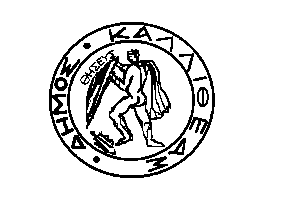          					                                                                        Αρ. Πρωτ.  20905ΕΛΛΗΝΙΚΗ ΔΗΜΟΚΡΑΤΙΑΝΟΜΟΣ ΑΤΤΙΚΗΣΔΗΜΟΣ ΚΑΛΛΙΘΕΑΣΓΡΑΦΕΙΟ : ΑΝΤΙΔΗΜΑΡΧΟΥ  ΠΟΛΙΤΙΣΜΟΥ,ΠΑΙΔΕΙΑΣ & ΝΕΑΣ ΓΕΝΙΑΣ                                    						ΠΡΟΣΤαχ. Δ/νση       :  ΜΑΤΖΑΓΡΙΩΤΑΚΗ 76		                  Πρόεδρο Δημοτικού Συμβουλίουe-mail               : Τηλεφ.             : 2132070312 FAX                :  - ΘΕΜΑ      : Α. Έγκριση μελών καλλιτεχνικών  συνόλων :ΠΑΙΔΙΚΗΣ-ΕΦΗΒΙΚΗΣ ΧΟΡΩΔΙΑΣ ΔΗΜΟΥ ΚΑΛΛΙΘΕΑΣ 2021-2022,                           2. ΜΙΚΤΗΣ ΔΗΜΟΤΙΚΗΣ ΧΟΡΩΔΙΑΣ ΚΑΛΛΙΘΕΑΣ 2021-2022                    Β.  Έγκριση απαλλαγής ή μείωσης από την καταβολή διδάκτρων αιτούντων μαθητών του Δημοτικού   Ωδείου Καλλιθέας,  για την  εκπαιδευτική περίοδο 2021-2022 σύμφωνα με τις παραγράφους 11. Και 12. Του άρθρ. Γ.Ι.2 του Κανονισμού του Δημ. Ωδείου ( ΑΔΣ 522/2018)Α. Λαμβάνοντας υπόψη το με αρ. πρωτ. 20822/11-5-2022 έγγραφο του Καλλιτεχνικού Διευθυντή του Δημ. Ωδείου Καλλιθέας «Οδυσσέας Δημητριάδης» και τον Κανονισμό του Δημοτικού Ωδείου Καλλιθέας, απόφαση Δημ. Συμβουλίου 522/2018 και ειδικότερα :Το άρθρο Β.Ι.1 της ΑΔΣ 522/2018  :« Στον Δήμο Καλλιθέας, λειτουργεί τετράφωνο  μικτό φωνητικό σύνολο ενηλίκων που ονομάζεται Μικτή Δημοτική Χορωδία Καλλιθέας. Η Μικτή Δημοτική Χορωδία Καλλιθέας, ξεκίνησε την λειτουργία της  το 1992.Η Μικτή Δημοτική Χορωδία Καλλιθέας λειτουργεί ως ένα καλλιτεχνικό σύνολο στο πλαίσιο λειτουργίας του Δημοτικού Ωδείου Καλλιθέας.»Το άρθρο Β.Ι.4 της Απόφασης Δημοτικού Συμβουλίου (ΑΔΣ) 522/2018  : «1.Η Χορωδιακή Καλλιτεχνική Επιτροπή απαρτίζεται από 4 μέλη: τον Καλλιτεχνικό Διευθυντή του Ωδείου, τον Διευθυντή της Χορωδίας, έναν Καθηγητή Μονωδίας  του Ωδείου, έναν Διευθυντή άλλης χορωδίας και έναν Γραμματέα. 2.Ο ορισμός των μελών και του Γραμματέα της Χορωδιακής Καλλιτεχνικής Επιτροπής γίνεται από το Δ.Σ. κάθε τέσσερα (4) χρόνια. Τα Μέλη προτείνονται από τον Καλλιτεχνικό Διευθυντή του Ωδείου και ως  Γραμματέας της Καλλιτεχνικής Επιτροπής προτείνεται μόνιμος υπάλληλος του Δημοτικού Ωδείου.»,Το άρθρο Β.Ι.3 της ΑΔΣ 522/2018   : «1. Η επιλογή των Μελών της Μικτής Δημοτικής Χορωδίας γίνεται από την Χορωδιακή Καλλιτεχνική Επιτροπή. ...»,Το άρθρο Β.Ι.4 της ΑΔΣ 522/2018   «…… 3.Η Χορωδιακή Καλλιτεχνική Επιτροπή έχει την ευθύνη της επιλογής και κατάταξης των μελών της Χορωδίας έπειτα από ακρόαση των αιτούμενων υποψηφίων και έχοντας ως κριτήριο επιλογής τους: την αυξημένη μουσική ακουστική αντίληψη, την μουσική μνήμη, την σωστή εκφορά μουσικών φθόγγων με έκδηλη τάση φωνητικής βελτίωσης, τις στοιχειώδεις μουσικές γνώσεις [ανάγνωση παρτιτούρας] καθώς επίσης συγκροτημένο χαρακτήρα και υψηλό βαθμό συγκέντρωσης τους. 4.Η επιλογή και κατάταξη των μελών της Χορωδίας πραγματοποιείται στην αρχή της καλλιτεχνικής περιόδου (κατά τον μήνα Οκτώβριο) και η  θητεία των μελών της διαρκεί ένα  (1) έτος. 5.Τα πρακτικά των συνεδριάσεων της Χορωδιακής Καλλιτεχνικής Επιτροπής υποβάλλονται προς έγκριση στο ΔΣ»,Το άρθρο Β.ΙΙ.1 της ΑΔΣ 522/2018  :«Στον Δήμο Καλλιθέας, λειτουργεί τρίφωνο μικτό φωνητικό σύνολο που ονομάζεται ΠΑΙΔΙΚΗ-ΕΦΗΒΙΚΗ ΧΟΡΩΔΙΑ ΔΗΜΟΥ ΚΑΛΛΙΘΕΑΣ. Η Παιδική-Εφηβική Χορωδία Δήμου Καλλιθέας ξεκίνησε την λειτουργία της  το 2012 ως καλλιτεχνικό σύνολο στο πλαίσιο λειτουργίας του Δημοτικού Ωδείου Καλλιθέας. Συμμετέχουν παιδιά ηλικίας από 8 έως 21 ετών και σε ιδιαίτερες περιπτώσεις μικρότερα. Είναι φυτώριο της μικτής χορωδίας και από 18 ετών μπορούν να λαμβάνουν μέρος και στην μικτή αναλόγως των αναγκών της τελευταίας. Για την Παιδική-Εφηβική Χορωδία ισχύουν κατά αντιστοιχία τα άρθρα της ενότητας Β.Ι  που αφορούν την Μικτή Δημοτική Χορωδία.»Το άρθρο Β.ΙΙ.5 της ΑΔΣ 522/2018   : «1. Η επιλογή και κατάταξη των μελών της Παιδικής-Εφηβικής Χορωδίας πραγματοποιείται στην αρχή της καλλιτεχνικής περιόδου (κατά τον μήνα Οκτώβριο) από την  Χορωδιακή Καλλιτεχνική Επιτροπή του άρθρου Β.Ι.4 του παρόντος Κανονισμού και η  θητεία των μελών της διαρκεί ένα  (1) έτος. 2.Οι ενδιαφερόμενοι κηδεμόνες των μαθητών καταθέτουν συμπληρωματική αίτηση για την ακρόαση στη κεντρική υπηρεσία Πρωτοκόλλου του Δήμου Καλλιθέας, εκτός της αίτησης εγγραφής. Δεκτοί προς ακρόαση στην Χορωδιακή Καλλιτεχνική Επιτροπή του άρθ. Β.Ι.4 μπορούν να γίνουν μόνο μαθητές των οποίων η αίτηση εγγραφής έχει εγκριθεί. 3.Τα πρακτικά των συνεδριάσεων της Καλλιτεχνικής Επιτροπής υποβάλλονται προς έγκριση στο ΔΣ .»Β. Λαμβάνοντας υπόψη το έγγραφο της Διεύθυνσης Πολιτισμού, Παιδείας & Νέας Γενιάς,  με αρ. πρωτ. 20854/2022, τον Κανονισμό του Δημοτικού Ωδείου Καλλιθέας (Αποφάσεις Δημ. Συμβουλίου 522/2018 & 708/2018) και ειδικότερα τα άρθρα:«Άρθρο Γ.Ι.2(Ν. 3463/06/Άρθρο 202ΑΝΤΙΚ. ΤΗΣ ΠΑΡ. 3 ΤΟΥ ΑΡΘΡΟΥ 202 ΜΕ ΤΟ ΑΡΘ. 13 ΤΟΥ Ν. 4368/16, ΦΕΚ-21 Α/21-2-16)        Κατηγορίες απαλλασσόμενων μερικής ή ολικής καταβολής διδάκτρων……Τα μέλη της Παιδικής-Εφηβικής Χορωδίας θα τυγχάνουν 100% απαλλαγής των διδάκτρων σε              ένα ειδικό μάθημα επιλογής τους.Τα μέλη της Μικτής Χορωδίας του Δήμου Καλλιθέας θα τυγχάνουν 50% μείωσης στα δίδακτρα  στο μάθημα της Μονωδίας.»και το : «Άρθρο Γ.Ι.3Άλλες Οικονομικές διατάξειςΟι περιπτώσεις των παραγράφων Γ.Ι.2.1, Γ.Ι.2.2, Γ.Ι.2.3, Γ.Ι.2.4, Γ.Ι.2.5, Γ.Ι.2.6, Γ.Ι.2.7, αφορούν αποκλειστικά Δημότες ή Κατοίκους του Δήμου Καλλιθέας. Η ιδιότητα του Κατοίκου θα πιστοποιείται με την προσκόμιση λογαριασμού ΕΥΔΑΠ ή ηλεκτρικού ρεύματος στο όνομα ενός εκ των δύο κηδεμόνων στην περίπτωση ανηλίκου μαθητή ή στο όνομα του ενήλικα μαθητή ή μισθωτηρίου συμβολαίου.Οι παραπάνω απαλλαγές δεν έχουν αναδρομική ισχύ.Κάθε οικογένεια εκπροσωπείται από τον ίδιο φορολογικά υπόχρεο για κάθε μαθητή.Κάθε φορολογικά υπόχρεος υπάγεται σε μία από τις κατηγορίες απαλλαγής ανεξαρτήτως αριθμού μελών της οικογενείας του που φοιτούν στο Δημοτικό Ωδείο και συμπληρώνει μία (1) μόνο αίτηση απαλλαγής για μία (1) μόνο περίπτωση που τυχόν τον αφορά  . Η επιλογή κατηγορίας απαλλαγής δεν μπορεί να είναι σωρευτική δηλ. ένας φορολογικά υπόχρεος δεν μπορεί να  επικαλεστεί πέραν της μιας κατηγορίας απαλλαγής-μείωσης για το τρέχον σχολικό έτος. Θα προτιμάται η πλέον ευνοϊκή κατηγορία κατά περίπτωση. Για την υπαγωγή σε κάποια από τις παραπάνω κατηγορίες  απαλλαγών ή μειώσεων επί των διδάκτρων συμπληρώνεται  αίτηση  ειδικού σκοπού από τον Κηδεμόνα ή τον ενήλικο μαθητή, η οποία ελέγχεται  από την διοικητική υπηρεσία του Τμήματος του Ωδείου και κατατίθεται προς πρωτοκόλληση από τον ενδιαφερόμενο μέχρι  και 30 Νοεμβρίου εκάστου σχολικού έτους. Πέραν της ημερομηνίας αυτής οι σχετικές αιτήσεις δεν αξιολογούνται. Εξαίρεση αποτελούν οι περιπτώσεις αιτήσεων της παραγράφου Γ.Ι.2.2, Γ.Ι.2.3, Γ.Ι.2.5   οι οποίες προωθούνται με εισήγηση στο Δ.Σ. όποτε προσκτάται η ιδιότητα κατά τα προαναφερόμενα.Οι αιτήσεις προωθούνται με εισήγηση  του τμήματος Δημοτικού Ωδείου και αναλυτική αναφορά σε αυτήν αν πληρούνται ή όχι τα κριτήρια απαλλαγής σύμφωνα με τον παρόντα Κανονισμό προς τελική έγκριση από το ΔΣ.Οι εισηγούμενες απαλλαγές ή μειώσεις διδάκτρων από την διοικητική υπηρεσία του Τμήματος του Ωδείου δέον να συνοδεύονται από πίνακα οικονομικής αποτίμησης τους ώστε να είναι εφικτός ο σωστός οικονομικός προγραμματισμός του Ωδείου. Όλοι οι μαθητές υποχρεούνται στις υπό του Ωδείου οριζόμενες εξετάσεις.»Παρακαλούμε κατά την προσεχή συνεδρίαση του Δημοτικού Συμβουλίου και λαμβάνοντας υπόψη τα παραπάνω, όπως εγκρίνετε:Α. τα μέλη των καλλιτεχνικών  συνόλων: 1.της  ΠΑΙΔΙΚΗΣ-ΕΦΗΒΙΚΗΣ ΧΟΡΩΔΙΑΣ ΔΗΜΟΥ ΚΑΛΛΙΘΕΑΣ 2021-2022 και 2.της ΜΙΚΤΗΣ ΔΗΜΟΤΙΚΗΣ ΧΟΡΩΔΙΑΣ ΚΑΛΛΙΘΕΑΣ 2021-2022Β. τις απαλλαγές ή εκπτώσεις από τα Δίδακτρα του Σχολικού Έτους 2021-2022 για την  εκπαιδευτική περίοδο 2021-2022 σύμφωνα με τις παραγράφους 11. Και 12. Του άρθρ. Γ.Ι.2 του Κανονισμού του Δημ. Ωδείου ( ΑΔΣ 522/2018), (μέλη Παιδικής-Εφηβικής και Μικτής Χορωδίας).Ο αν/της ΤΜΗΜΑΤΑΡΧΗΣ          					         Ο   ΑΝΤΙΔΗΜΑΡΧΟΣ   ΔΗΜΟΤΙΚΟΥ ΩΔΕΙΟΥ       ΔΗΜΟΣ ΠΟΛΥΖΟΣ				                     ΛΑΣΚΑΡΙΔΗΣ ΛΑΖΑΡΟΣΣυνημ/να :Έγγραφο α.π. 20822/11-5-2022Έγγραφο α.π. 20854/11-5-2022							                 		Κοιν/ση:Γρ. ΔημάρχουΓρ. Γενικού ΓραμματέαΔ/νση Πολιτισμού, Παιδείας & Νέας ΓενιάςΤμήμα Ωδείου